Labirynt dotykowy – zabawa sensorycznaDo wykonania labiryntów wykorzystujemy  materiały, które są dostępne w każdym domu ( klocki, sznurek, waciki, kamyki, gałązki ) oraz to co podpowie wyobraźnia. Potrzebujemy też kartki brystolu lub kartonu i dobry klej. Po wykonaniu labiryntu,  każdy  palec obu rąk musi przejść każdą drogę od początku do końca, dziecko określa, który dotyk był przyjemny, twardy, miękki (wzbogaca słownictwo). Zabawa stymuluje sensory dotykowe.  Powodzenia ! Czekam na fotki  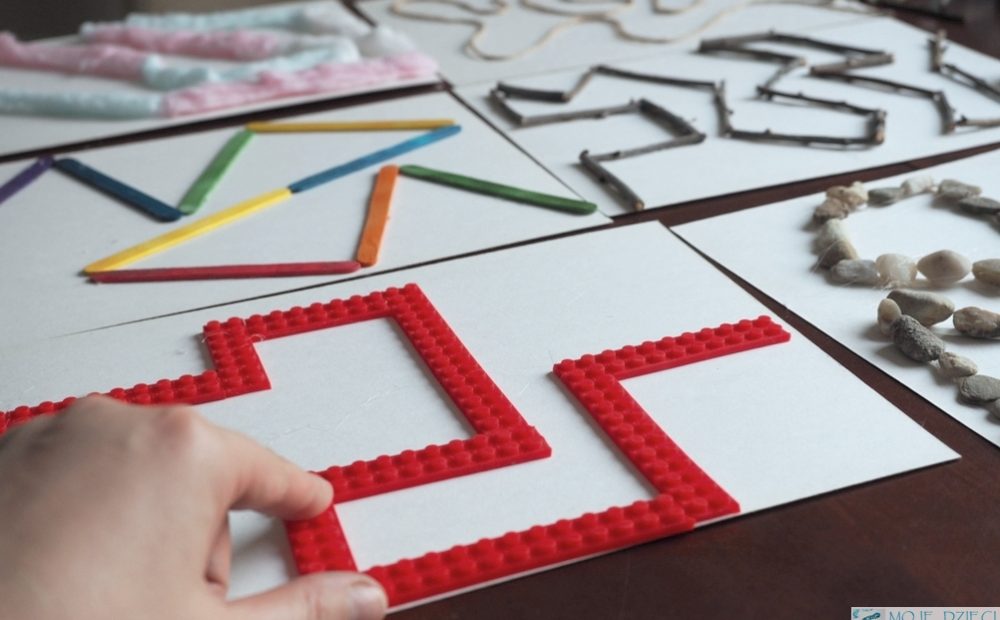 